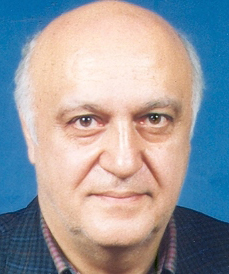 دانشیار دانشکده اقتصاد- دانشگاه تهرانعلی اکبر نیکواقبال نیکتلفن دفتر:  +98 (21)پست الکترونیکی: eghbaln@ut.ac.irتحصیلاتPh.D ,1357,علوم اقتصادی و اجتماعی,دانشگاه بن
M.S,1349,اقتصاد صنعتی,دانشگاه فنی کارلس روهه
کارشناسی,1345,اقتصاد صنعتی,دانشگاه فنی کارلس روهه
زمینههای تخصصیو حرفهایسوابق کاري و فعالیت های اجراییفعالیت های علمیمقالات- غیرعملیاتی و غیرمنعطف. نیکواقبال نیک علی اکبر (1393)., ماهنامه اقتصاد ایران, سال هفدهم(191), 23.

- آسیب شناسی برنامه ریزی در ایران، ابزاری برای تقویت اقتصاد مقاومتی و توسعه صادرات. نیکواقبال نیک علی اکبر, یزدان کریمی غزاله (1393)., فصلنامه اطلاعات سیاسی- اقتصادی, 1(297), 84.

- نیم قرن غفلت. نیکواقبال نیک علی اکبر (1393)., ماهنامه اقتصاد ایران, 17(187), 19.

- Effect of Energy Price Liberalisation on Budget in Iran. Roshan Hamid Reza, Nekou Aghbal Nik Ali Akbar, Moridi Siavash (2014)., Asian Journal of Research in Business Economics and Management, 4(7), 350.

- سیاستگذاری های اضطراری جهت سالم سازی اقتصاد ایران. نیکواقبال نیک علی اکبر (1393)., فصلنامه اطلاعات سیاسی- اقتصادی, دوره جدید(292), 126.

- سناریوی بلامنازع. نیکواقبال نیک علی اکبر (1393)., ماهنامه اقتصاد ایران, 17(182), 26.

- بررسی آثار پویای قیمت نفت خام بر قیمت متانول ایران. نیکواقبال نیک علی اکبر, گندلی علیخانی نادیا, نادری اسماعیل (1392)., نشریه انرژی ایران, 16(3), 91.

- کتاب سرنوشت ملت. نیکواقبال نیک علی اکبر (1392)., ماهنامه اقتصاد ایران, 16(176), 13.

- منتهای تکامل. نیکواقبال نیک علی اکبر (1392)., ماهنامه اقتصاد ایران, سال شانزدهم(173), 37.

- سیاست گذاری های اضطراری برای سالم سازی اقتصاد ایران. نیکواقبال نیک علی اکبر (1392)., فصلنامه اطلاعات سیاسی- اقتصادی, 27(292), 126-131.

- خطابه "فرجام سرمایه داری" امکان پیش نگری و سناریوهای ممکن نظام سرمایه داری. نیکواقبال نیک علی اکبر (1392)., مجله تحقیقات اقتصادی, 48(1), 203-232.

- اسعار سیاه. نیکواقبال نیک علی اکبر (1392)., ماهنامه اقتصاد ایران, 16(170), 44.

- بودجه مقاومتی. نیکواقبال نیک علی اکبر (1391)., ماهنامه اقتصاد ایران, 15(168), 14.

- رشد اقتصادی، رشد مصرف انرژی و رشد انتشار دی اکسید کربن، بررسی رابطه علیت با رویکرد داده های تلفیقی پویا (DPD). نیکواقبال نیک علی اکبر, اختری آزاده, امینی اسفید واجانی محبوبه, عطار کاشانی مریم (1391)., فصلنامه پژوهش های سیاستگذاری و برنامه ریزی انرژی, 9(33), 169-197.

- نگذاریم شانسمان بمیرد. نیکواقبال نیک علی اکبر (1391)., ماهنامه اقتصاد ایران, سال پانزدهم(160), 19.

- سهم خواهی سرمایه. نیکواقبال نیک علی اکبر (1390)., ماهنامه اقتصاد ایران, سال چهاردهم(154), 27.

- بررسی حساب ذخیره ارزی بر اساس الگوی ارزیابی رسمی. نیکواقبال نیک علی اکبر,   حسین پوزش شیرازی  ,   اباذر براری (1390)., سیاست, 41(3), 359-378.

- بیش گرانی ریال. نیکواقبال نیک علی اکبر (1390)., ماهنامه اقتصاد ایران, 13(146), 34.

- Target Cost Management and its Application in Iran s Industry. Nekou Aghbal Nik Ali Akbar (2011)., Iranian Economic Review, 16(30),  17 -1 .

- مصیبتی به نام شرکت دولتی. نیکواقبال نیک علی اکبر (1389)., ماهنامه اقتصاد ایران, سیزدهم(140), 20.

- اهمیت و ضرورت حذف یارانه انرژی در ایران. نیکواقبال نیک علی اکبر (1389)., ماهنامه اتاق بازرگانی و صنایع و معادن ارومیه, 11(4), 43-47.

- رقابت پذیری صنایع ایران در روند الحاق به سازمان تجارت جهانی ( بخش اول ). نیکواقبال نیک علی اکبر,  حسن ولی بیگی (1389)., ماهنامه اتاق بازرگانی و صنایع و معادن ایران, 39-40(79), -.

- رقابت پذیری صنایع ایران در روند الحاق به سازمان تجارت جهانی ( بخش دوم). نیکواقبال نیک علی اکبر,  حسن ولی بیگی (1389)., ماهنامه اتاق بازرگانی و صنایع و معادن ایران, -(79), 1-19.

- ارزیابی سیاستهای اقتصادی دولت برای مهار کردن تورم در ایران (بخش دوم. نیکواقبال نیک علی اکبر (1389)., فصلنامه اطلاعات سیاسی- اقتصادی, 7(24), 182-205.

- Technology Transfer in Developing Countries.Challenges and Strategies : Case Study of Irans Auto Industry.  Hassan Valibeigi, Nekou Aghbal Nik Ali Akbar (2005)., Iranian Economic Review, -(14), 57-78.

کنفرانس ها- آسیب شناسی برنامه ریزی در ایران ابزاری جهت تقویت اقتصاد مقاومتی و توسعه صادرات. نیکواقبال نیک علی اکبر, یزدان کریمی نغمه (1393)., بیستمین همایش ملی توسعه صادرات غیرنفتی کشور, 21-22 مهر.

- اندازه گیری مزیت نسبی محصولات پلی اتیلنی. گنجی مجید, نیکواقبال نیک علی اکبر (1393)., بیستمین همایش ملی توسعه صادرات غیرنفتی کشور, 21-22 مهر.

- بررسی جهت علیت بین مصرف حامل های انرژی و رشد اقتصادی در ایران با استفاده از روش علیت هیسائو. بروجی لیلا, نیکواقبال نیک علی اکبر, مریدی سیاوش (1393)., بیستمین همایش ملی توسعه صادرات غیرنفتی کشور, 21-22 مهر.

کتب - ایران بدون نفت. نیکواقبال نیک علی اکبر (1393).

- برگزیده نظریه های سازمان و مدیریت. نیکواقبال نیک علی اکبر (1389).

- فرجام سرمایه داری-پیروزی یا سقوط یک نظام اقتصادی. نیکواقبال نیک علی اکبر (1386).

مجلاتپایان نامه ها و رساله ها- بررسی نقش فناوری اطلاعات و ارتباطات بر رشد و توسعه اقتصادی، علی رضا زندیه، علی اکبر نیکواقبال نیک، کارشناسی ارشد،  1386/10/23 

